 	                                                                                                                                        Hillcrest Parking Committee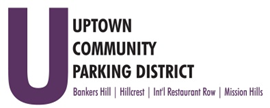                                                                                                             Thursday, September 22, 2022, 3 pm - 4 PM	                                                                 At The HBA offices	                                                                                          1601 University Avenue, 92103Introductions 									Non-agenda public comment 							 
Comments are taken from the public on items that are not on the agenda 2 minutes per speaker.  Review Minutes – August 2022				 	 UCPD ElectionHillcrest = One resident seat and two business seats              Residents bring ID or utility bill.              Business votes: business license or photo of bus. Lic. or utility bill with ID.Explore Digital  AccessHillcrest.com and social media presentation:  October 2022	Campaign reviewExplore Offering a  Hillcrest Sunday Shuttle ServiceBollards for Mural Alley Installation Review core sample informationDig, demo and pour 32 12inch footings- RFPDSD consultation Parking Conversion Request 3900 block of Fifth Avenue - Convert yellow loading zone to green zone, business request.   Hillcrest “Little Spot” UpdateFix it equipment, colors Adjourn